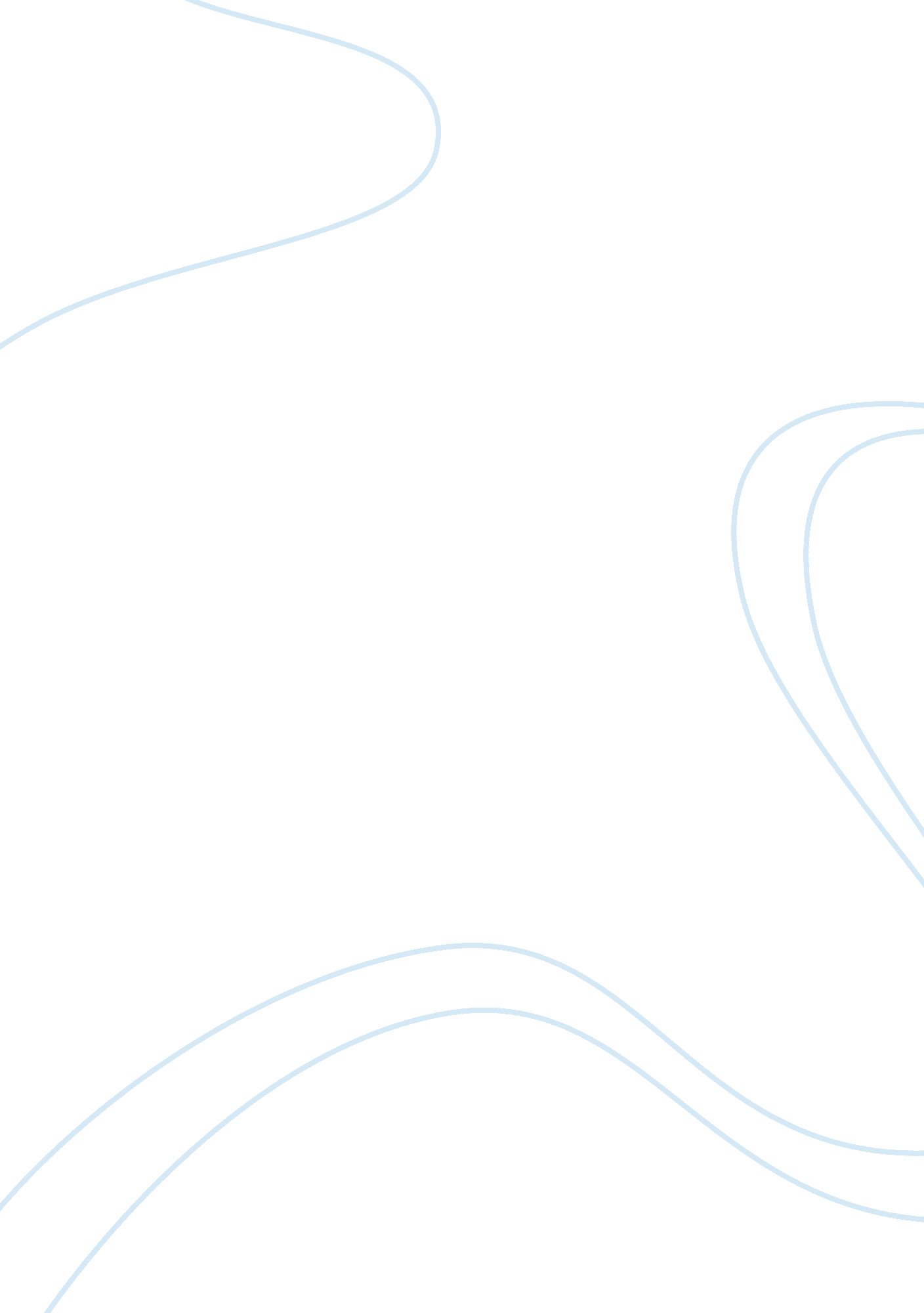 Pride and prejudice free essay exampleBusiness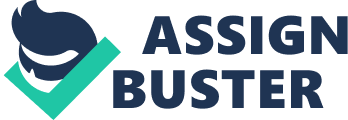 Jane Austin explains thoroughly the consequences and rewards of being prideful and prejudice towards others in Pride and Prejudice. The Bennet family is not of much importance to society, but Mrs. Bennet expects great men to marry her daughters and therefore concocts the most impertinent and silly schemes to try her best to convince the men to fall in love with her daughters. Upon meeting each other almost by force rather than wish, they all begin to make assumptions of everyone before proper acquaintance; thus, creating a riveting love story of pride and prejudice. In being prideful and prejudice towards others, there can be an alternative result. The moment Mr. Darcy entered the dance hall of Meryton, Elizabeth immediately decided him to be a proud and grave sort of man, which proves her wrong in her own humiliation and prejudice, towards him especially. He danced with only those of his acquaintance instead of being a typical gentleman in asking a seated lady to dance. Upon this, Elizabeth determined him too proud to dance with anyone of indifference to himself and his rank. She later discovered the truth of his reasons in the matter, when having the opportunity to dine with him and his aunt Lady Catherine DeBourgh at Rosings while visiting the Collins. He was merely shy and as he himself said, “…I do not possess the talent of conversing easily with those of which I have little acquaintance with…” After such a statement, Elizabeth suffered great humiliation in having to consent and apologize to Mr. Darcy for her prejudice behavior towards him. Another example of consequence for being prejudice is that of Mr. Darcy’s opinion and following action(s). In viewing the relationship between Mr. Bingley and Jane, he concluded after too short a time according to their personalities and way of going about showing their affection towards each other, that Bingley loved Jane more than she him. He therefore, being the best friend of Bingley who trusted his superior opinion and judgment, convinced him to leave Netherfield and forget Jane. He even kept news of her state and where-a-bouts a secret from him. The consequence of this action by Mr. Darcy caused Elizabeth to then become prejudice in assuming that his pride and indifference gave him liberty to separate them upon his belief of Jane’s indifference to Bingley. After such accurrences, Elizabeth, when privileged time to think in quietness, finally realized, “ Vanity, not love, has been my folly.” As these few examples prove that there are consequences of being prideful and prejudice towards others, the outcome can be different. Darcy explained to Elizabeth that his first impressions of pride and prejudice were by means of childhood understandings taught by his father; which is why the only good outcome in Elizabeth and Darcy’s debating, is that the entire time, it only encouraged his growing love for her to be addressed in such a manner to open his eyes to his own pride and prejudice. I loved the book so much and it was much more than I had anticipated; thus, I am exceedingly pleased with Pride and Prejudice. I would recommend this book first to those who can handle reading such a length of a book; secondly, to a person who can understand and preferably enjoy old English. I do not think this book was written in a Christian perspective on this account; the mother and father did not recognize their daughters’ sins in a manner that true Christian parents would and should have corrected their children for with Scripture. 